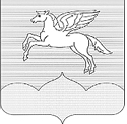 СОБРАНИЕ ДЕПУТАТОВ                                                                        ГОРОДСКОГО ПОСЕЛЕНИЯ «ПУШКИНОГОРЬЕ»ПУШКИНОГОРСКОГО РАЙОНА ПСКОВСКОЙ ОБЛАСТИР Е Ш Е Н И Е 24.06.2015 г.  № 210р.п. Пушкинские Горы(принято на тридцать третьей сессии Собрания депутатовгородского поселения «Пушкиногорье» первого созыва)                 В связи с истечением срока полномочий депутатов Собрания депутатов городского поселения «Пушкиногорье» первого созыва, руководствуясь ст.ст. 8, 9, п.1, 3 ст. 10, п.3 ст.81.1 Федерального закона от 12.06.2002 № 67-ФЗ «Об основных гарантиях избирательных прав и права на участие в референдуме граждан Российской Федерации», ст. 11 Закона Псковской области от 01.08.2003 № 295-ОЗ «Избирательный кодекс Псковской области», ст.23 Устава городского поселения «Пушкиногорье» Собрание депутатов муниципального образованиягородское поселение «Пушкиногорье»РЕШИЛО:Назначить на воскресенье 13 сентября 2015 года выборы депутатов  Собрания депутатов городского поселения «Пушкиногорье» второго созыва.   Провести указанные выборы по схеме многомондатных избирательных округов на территории муниципального образования городского поселения «Пушкиногорье», утвержденной Решением Собрания депутатов городского поселения «Пушкиногорье» Пушкиногорского района Псковской области от 13.05.2015 года № 205 «Об утверждении схемы многомандатных избирательных округов для проведения выборов депутатов Собрания депутатов городского поселения «Пушкиногорье» сроком на 10 лет.Обнародовать настоящее Решение в соответствии с Уставом.Направить настоящее решение в территориальную избирательную комиссию Пушкиногорского района.     Глава городского поселения«Пушкиногорье» Председатель собрания                                                                              Ю.А. ГусевО назначении выборов депутатов Собрания депутатов городскогопоселения «Пушкиногорье» второгосозыва